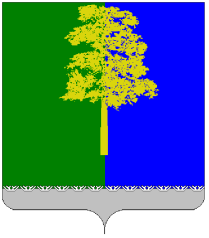 Муниципальное образование Кондинский районХанты-Мансийского автономного округа – ЮгрыАДМИНИСТРАЦИЯ КОНДИНСКОГО РАЙОНАУПРАВЛЕНИЕ ОБРАЗОВАНИЯ

ПРИКАЗ от «19» января 2024 года                                                                                                № 24пгт. МеждуреченскийОб организации работы по приему и регистрации заявлений на участие в государственной итоговой  аттестации  по образовательным программам основного общего образования в Кондинском районе в 2024 годуВо исполнение приказа Департамента образования и молодежной политики № 10-П-41 от 16.01.2024 «О порядке подачи заявлений на прохождение государственной итоговой аттестации по образовательным программам основного общего образования, сроках проведения государственной итоговой аттестации по образовательным программам основного общего образования, сроках и местах подачи заявлений об участии в прохождении государственной итоговой аттестации по образовательным программам основного общего образования на территории Ханты-Мансийского автономного округа – Югры в 2024 году» (далее – Приказ Департамента), в целях организации приема и регистрации заявлений на прохождение государственной итоговой аттестации по образовательным программам основного общего образования  (далее – ГИА-9) на территории Кондинского района в 2024 году, приказываю:Руководителям общеобразовательных учреждений Кондинского района  обеспечить: Работу мест регистрации заявлений на прохождение ГИА-9 формах основного государственного экзамена (далее – ОГЭ), государственного выпускного экзамена (далее – ГВЭ) в досрочный, основной периоды проведения ГИА-9 в соответствии с Порядком подачи и регистрации заявлений на прохождение государственной итоговой аттестации по образовательным программам основного общего образования в формах основного государственного экзамена, государственного выпускного экзамена в 2024 году (далее – Порядок), утвержденным Приказом Департамента.Назначить должностных лиц, ответственных за организацию работы по приему и регистрации заявлений на прохождение ГИА-9, в том числе в дистанционной форме. Обеспечить контроль за деятельностью должностных лиц, привлекаемых к приему и регистрации заявлений на прохождение ГИА-9 в части исполнения требований Порядка. Размещение Приказа Департамента на официальном сайте образовательной организации.Назначить Беломоину Марину Михайловну, специалиста – эксперта отдела организационно-правового обеспечения,  ответственным за координацию организационно-технических процессов, связанных с участием общеобразовательных организаций в экспериментальном (опытном) тестировании Системы сбора заявлений на участие в прохождении ГИА-9 через цифровую образовательную платформу Ханты-Мансийского автономного округа – Югры (далее – перечень, общеобразовательная организация, экспериментальное (опытное) тестирование, Система, ЦОП).Директору МКОУ Куминская СОШ (С.Н. Батурин) в соответствии с подпунктом 2.3. пункта 2  Приказа Департамента:Организовать участие обучающихся, завершающих освоение основных образовательных программ основного общего образования, в подаче заявлений  на участие в прохождение ГИА-9 в формах ОГЭ, ГВЭ, апелляций о несогласии с выставленными баллами в период проведения ГИА-9 в 2024 году. Назначить ответственных за координацию организационно-технических процессов, связанных с участием общеобразовательной организации в экспериментальном (опытном) тестировании Системы сбора заявлений на участие в прохождении ГИА-9 через ЦОП.Отделу организационно-правового обеспечения (Н.М. Иконникова) обеспечить: Контроль  за деятельностью общеобразовательных учреждений в части исполнения Порядка (М.М.Беломоина).Рассылку настоящего приказа, приказа Департамента.Размещение приказа Департамента на официальном сайте управления образования «Образование Конды».Контроль исполнения приказа возложить на  Иконникову Н.М., начальника отдела организационно-правового обеспечения.Исполняющий обязанностиначальника управления образования                                                М.А. Козлова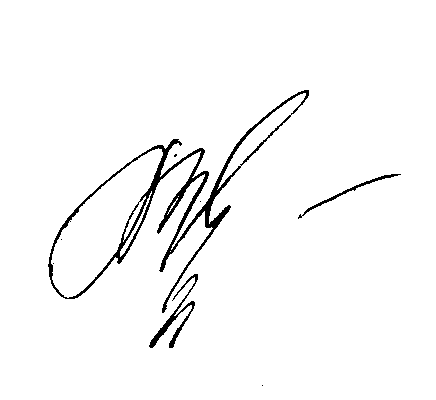 